PORTARIA Nº 190/2022Data: 05 de dezembro de 2022Concede férias ao servidor Jonathan Portela.O Excelentíssimo Senhor Leandro Carlos Damiani, Presidente da Câmara Municipal de Sorriso, Estado de Mato Grosso, no uso das atribuições que lhe são conferidas por Lei e,Considerando o artigo 81 da Lei Complementar nº 140/2011; eConsiderando solicitação do servidor.		RESOLVE:		Art. 1º - Conceder ao servidor Jonathan Portela, 10 (dez) dias de férias fracionadas, referente ao período aquisitivo de 13/10/2020 a 12/10/2021, inerentes a 2ª parcela, entre os dias 09/12/2022 e 18/12/2022.Art. 3º - Esta Portaria entra em vigor nesta data.Câmara Municipal de Sorriso, Estado de Mato Grosso, em 05 de dezembro de 2022.LEANDRO CARLOS DAMIANIPresidenteREGISTRE-SE, PUBLIQUE-SE, CUMPRA-SE. 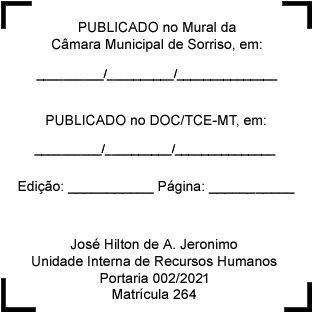 